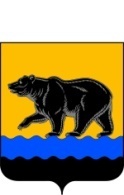 РОССИЙСКАЯ ФЕДЕРАЦИЯХАНТЫ-МАНСИЙСКИЙ АВТОНОМНЫЙ ОКРУГ – ЮГРА(Тюменская область)ТЕРРИТОРИАЛЬНАЯ ИЗБИРАТЕЛЬНАЯ КОМИССИЯГОРОДА НЕФТЕЮГАНСКАПОСТАНОВЛЕНИЕот  «24» августа  2016 года			                                                 № 240/343Об изменении данных о кандидате в депутаты Думы города Нефтеюганска шестого созыва по одномандатному избирательному округу №22 Мельниковой Татьяны Юрьевны Рассмотрев сведения об изменении данных о кандидате в депутаты Думы города Нефтеюганска шестого созыва по одномандатному избирательному округу №22 Мельниковой Татьяны Юрьевны, ранее представленные в избирательную комиссию для выдвижения и  регистрации, руководствуясь статьей 26 Федерального закона  от 12.06.2002 № 67-ФЗ  «Об основных гарантиях избирательных прав и права на участие в референдуме граждан Российской Федерации», статьей 13 Закона Ханты-Мансийского автономного округа-Югры  от 18.06.2003 № 36-оз «О выборах депутатов представительного органа муниципального образования в Ханты-Мансийском автономном округе – Югре», постановлением Избирательной комиссии Ханты-Мансийского автономного округа-Югры от 21.10.2010 №480 «О возложении полномочий избирательной комиссии муниципального образования городской округ город Нефтеюганск на территориальную комиссию города Нефтеюганска», постановлением территориальной избирательной комиссии города Нефтеюганска от 25.06.2016 №23/127 «О  возложении полномочий окружных избирательных комиссий по одномандатным избирательным округам  с  №1 по №25 по выборам депутатов Думы города Нефтеюганска шестого созыва  на территориальную избирательную комиссию города Нефтеюганска», территориальная избирательная комиссия города Нефтеюганска постановляет:1.Изменить данные о кандидате в депутаты Думы города Нефтеюганска шестого созыва по одномандатному избирательному округу №22 Мельниковой Татьяны Юрьевны, 1972 года рождения, выдвинутой Ханты-Мансийским окружным отделением политической партии «Коммунистическая партия Российской Федерации», заменив фамилию «Мельникова» на фамилию «Анохина».2.Принять к сведению изменения данных о паспорте гражданина Российской Федерации – Мельниковой Татьяны Юрьевны.3.Выдать Анохиной Татьяне Юрьевне копию  настоящего постановления и удостоверение кандидата в депутаты Думы города Нефтеюганска установленного образца.4. Направить в Дополнительный офис № 5940/0100 Сургутского отделения №5940 Западно-Сибирского банка ПАО «Сбербанк России» письменное уведомление об изменении данных о кандидате в депутаты Думы города Нефтеюганска шестого созыва по одномандатному избирательному округу №22 Мельниковой Татьяны Юрьевны.     	5.Опубликовать настоящее постановление в газете «Здравствуйте, нефтеюганцы!» и разместить на официальном сайте администрации города Нефтеюганска на странице «Избирательная комиссия».6.Контроль за исполнением настоящего постановления возложить на председателя территориальной избирательной комиссии Мозолевскую С.С.Председатель территориальной избирательной комиссии                                                            С.С. МозолевскаяСекретарь территориальной избирательной комиссии                                                            Н.В. Арестова